Année universitaire 2024-2025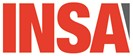 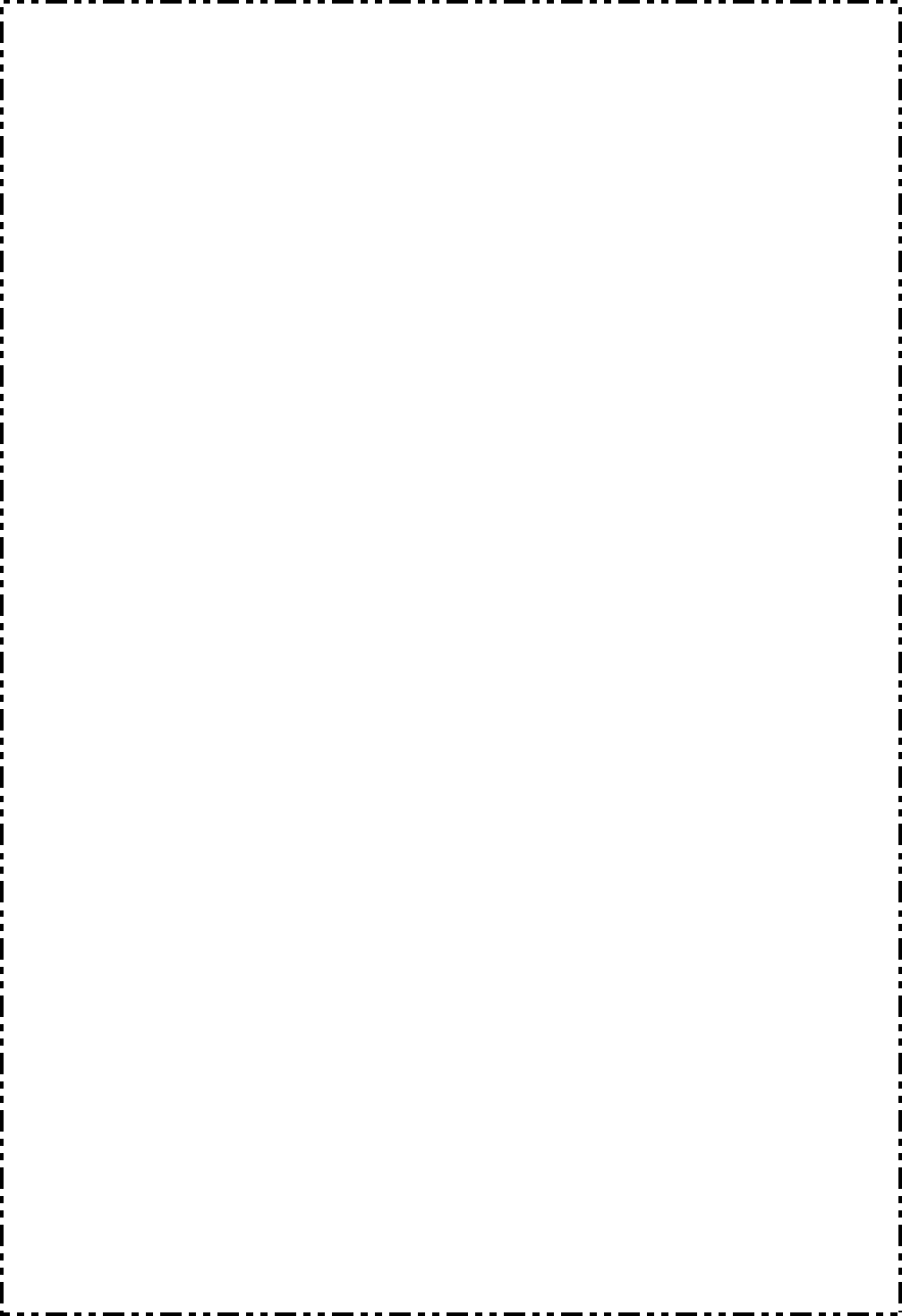 Je certifie sur l'honneur que les renseignements ci-dessus sont exactsDate :                                                                  Signature de l'étudiant(e):Cadre 1DOSSIER DE CANDIDATURE – MASTERMaster « Sciences, Technologie» - 2e année Mention : Informatique Parcours : Science Informatique (SIF)Master « Sciences, Technologie» - 2e année Mention : Informatique Parcours : Science Informatique (SIF)Cadre 2État civilAvez-vous été étudiant à l’INSA ces 5 dernières années ?si oui indiquez l’année universitaire	/	et la formation suivie :  	N° National Étudiant : |   |   |   |   |   |   |   |   |   |   | |   | |   | (à compléter)Avez-vous été étudiant à l’INSA ces 5 dernières années ?si oui indiquez l’année universitaire	/	et la formation suivie :  	N° National Étudiant : |   |   |   |   |   |   |   |   |   |   | |   | |   | (à compléter)e : Masculin   	Féminin  Nom famille :		Prénom :		Nom d’usage :  		             Né(e) le :	:		Dept / Pays : |   |   |   |	Nationalité :  		Adresse actuelle :  			 Code postal : |   |   |   |   |   |	Ville :	Pays :  	 Adresse au 1er juillet 2024 : 			 Code postal : |   |   |   |   |   |	Ville :	Pays : 	 :	/	/	/	/		Portable :	/	/	/	/ 	Mail : (très lisiblement S.V.P)		@  	 Quelle est votre situation actuelle ? étudiant	demandeur d’emploi	autre :e : Masculin   	Féminin  Nom famille :		Prénom :		Nom d’usage :  		             Né(e) le :	:		Dept / Pays : |   |   |   |	Nationalité :  		Adresse actuelle :  			 Code postal : |   |   |   |   |   |	Ville :	Pays :  	 Adresse au 1er juillet 2024 : 			 Code postal : |   |   |   |   |   |	Ville :	Pays : 	 :	/	/	/	/		Portable :	/	/	/	/ 	Mail : (très lisiblement S.V.P)		@  	 Quelle est votre situation actuelle ? étudiant	demandeur d’emploi	autre :e : Masculin   	Féminin  Nom famille :		Prénom :		Nom d’usage :  		             Né(e) le :	:		Dept / Pays : |   |   |   |	Nationalité :  		Adresse actuelle :  			 Code postal : |   |   |   |   |   |	Ville :	Pays :  	 Adresse au 1er juillet 2024 : 			 Code postal : |   |   |   |   |   |	Ville :	Pays : 	 :	/	/	/	/		Portable :	/	/	/	/ 	Mail : (très lisiblement S.V.P)		@  	 Quelle est votre situation actuelle ? étudiant	demandeur d’emploi	autre :e : Masculin   	Féminin  Nom famille :		Prénom :		Nom d’usage :  		             Né(e) le :	:		Dept / Pays : |   |   |   |	Nationalité :  		Adresse actuelle :  			 Code postal : |   |   |   |   |   |	Ville :	Pays :  	 Adresse au 1er juillet 2024 : 			 Code postal : |   |   |   |   |   |	Ville :	Pays : 	 :	/	/	/	/		Portable :	/	/	/	/ 	Mail : (très lisiblement S.V.P)		@  	 Quelle est votre situation actuelle ? étudiant	demandeur d’emploi	autre :cadre 3BaccalauréatBaccalauréatBaccalauréatBaccalauréatBaccalauréatBaccalauréatBaccalauréatBaccalauréatBaccalauréatBaccalauréatBaccalauréatBaccalauréatBaccalauréatBaccalauréatBaccalauréatSérie ou Nature: |	| Nom Établissement :Série ou Nature: |	| Nom Établissement :|Mention : |||Obtenu en : |||||Dépt/Pays ||||Ville :  	cadre 4Titre ou Diplôme possédé ou préparé fondant la demandeDiplôme :			_		Obtenu en : |   |   |__|   |	Mention : |__|   | Dépt/Pays |__|   |__|	Ville : 		Nom Établissement :Diplôme :			_		Obtenu en : |   |   |__|   |	Mention : |__|   | Dépt/Pays |__|   |__|	Ville : 		Nom Établissement :cadre 5Cursus post baccalauréat y compris interruptionCursus post baccalauréat y compris interruptionCursus post baccalauréat y compris interruptionCursus post baccalauréat y compris interruptionAnnéeDiplôme PréparéÉtablissementSessionRésultatscadre 6Expérience ProfessionnelleExpérience ProfessionnelleAnnéeExpérience Professionnelle ou Acquis PersonnelsEmployeurcadre 7Langues étrangères connues : Niveau (lu, parlé, écrit, emploi courant)langue n° 1 :langue n° 2 :Cadre 8FinancementCadre 9Choix des modulesIndiquez les 12 modules que vous avez choisis par ordre de préférence (cf. site web pour accéder à la liste des modules http://master.irisa.fr/courses/index-rennes.php). Votre choix est définitif.1.2.3.4.5.6.7.8.9.10.11.12.Indiquez les 12 modules que vous avez choisis par ordre de préférence (cf. site web pour accéder à la liste des modules http://master.irisa.fr/courses/index-rennes.php). Votre choix est définitif.1.2.3.4.5.6.7.8.9.10.11.12.Cadre 10Lettre de motivation1 photographie d'identité;photocopies des diplômes obtenus (ou attestations de succès) (*) ;relevés de notes de TOUS les examens subis après le baccalauréat (ou équivalent) (*) ;photocopie du programme du dernier diplôme possédé ou préparé (*) ;(*) documents non demandés pour les élèves ingénieurs de l’INSA RennesPour les salariés : joindre une attestation d'emploi justifiant les acquis professionnels.Pour les étudiants ayant poursuivi des études à l'étranger : joindre les photocopies des programmes des études suivies après le Bac traduits en français.Joindre un diplôme attestant du niveau d'anglais Pour les étudiants étrangers d’un pays dont le français n’est pas la langue officielle ou la langue des études supérieures, fournir obligatoirement une attestation de connaissance de la langue française :soit le TCF : niveau requis : B2soit le TEF : niveau requis : 3soit le DELF : niveau requis : A3+A4Pour plus d’informations sur ces tests, se renseigner auprès de l’Ambassade de France de votre pays ou de Campus France (www.campusfrance.org/fr/apprendre-langue-francaise)En l’absence de cette attestation, le dossier ne sera pas examiné.Avis du responsable de la formation du dernier diplôme possédé ou préparé (au verso de cette feuille).Sauf pour les étudiants inscrits à l’INSA Rennes en 4e année.